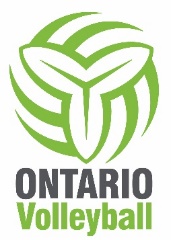 APPENDIX F Health Screening Questionnaire – Updated September 30, 2020This questionnaire must be completed by each individual prior to participating in any Club or OVA activity.  This questionnaire may be completed verbally.  The answer to all questions in Section 1 must be “No” to participate.SECTION 1Are you currently experiencing any of these issues? Call 911 if you are.
Severe difficulty breathing
(struggling for each breath, can only speak in single words)Severe chest pain
(constant tightness or crushing sensation)Feeling confused or unsure of where you areLosing consciousnessAre you currently experiencing any of these symptoms? Choose any/all that are new, worsening, and not related to other known causes or conditions.Fever - Temperature of 37.8 degrees Celsius - 100 degrees Fahrenheit or higherChillsCough that's new or worsening - Continuous, more than usual, not related to other known causes or conditions (for example, COPD)Barking cough, making a whistling noise when breathing - Croup, not related to other known causes or conditionsShortness of breath - Out of breath, unable to breathe deeply, not related to other known causes or conditions (for example, asthma)Sore throat - Not related to other known causes or conditions (for example, seasonal allergies, acid reflux)Difficulty swallowing - Painful swallowing, not related to other known causes or conditionsRunny nose - Not related to other known causes or conditions (for example, seasonal allergies, being outside in cold weather)Stuffy or congested nose - Not related to other known causes or conditions (for example, seasonal allergies)Decrease or loss of taste or smell - Not related to other known causes or conditions (for example, allergies, neurological disorders)Pink eye - Conjunctivitis, not related to other known causes or conditions (for example, reoccurring styes)Headache that’s unusual or long lasting - Not related to other known causes or conditions (for example, tension-type headaches, chronic migraines)Digestive issues like nausea/vomiting, diarrhea, stomach pain - Not related to other known causes or conditions (for example, irritable bowel syndrome, anxiety in children, menstrual cramps)Muscle aches that are unusual or long lasting - Not related to other known causes or conditions (for example, a sudden injury, fibromyalgia)Extreme tiredness that is unusual - Fatigue, lack of energy, not related to other known causes or conditions (for example, depression, insomnia, thyroid disfunction)Falling down often - For older peopleSluggishness or lack of appetite - For young children and infantsIn the last 14 days, have you been in close physical contact with someone who currently has COVID-19?   Note: This includes getting a COVID Alert exposure notification.Close physical contact means:being less than 2 metres away in the same room, workspace, or arealiving in the same homebeing in the same classroomYesNoIn the last 14 days, have you been in close physical contact with someone who is currently sick with a new cough, fever, difficulty breathing, or other symptoms associated with COVID-19? 
Close physical contact means:being less than 2 metres away in the same room, workspace, or arealiving in the same homebeing in the same classroomYesNoHave you travelled outside of Canada in the last 14 days? Note: This does not include essential workers who cross the Canada-US border regularly.YesNoIf an individual answers “yes” to any of the questions in section one (1), they are not permitted to participate in any club or OVA activity. Section 2The answer to question 1 in Section 2 must be “No” or you must have clearance from your local public health unit to participate in club or OVA activity.
 In the last 14 days, have you been in close physical contact with someone who has returned from outside of Canada? Note: This does not include essential workers who cross the Canada-US border regularly.  Close physical contact means:being less than 2 metres away in the same room, workspace, or arealiving in the same homebeing in the same classroomYes*No*If answered yes to this question, before participating you must check with your local public health unit to find out if there are any other actions you need to take (e.g. 14-day self isolation) before resuming club or OVA activity. 
If answered yes to question 1, I have contacted my local public health unit and have received clearance to participate in volleyball activities. 
YesNo
Note: We recommend that you pay extra attention to your health and note if anything changes because you were in close physical contact with someone who has recently travelled.
This Health Screening questionnaire has been developed based on the current Ontario Ministry of Health Self-Assessment Tool as of September 30, 2020 and will continue to evolve as Public Health learns more about the virus.